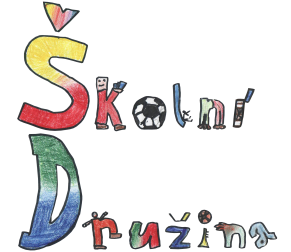 Zařazování žáků do školní družinyProvoz školní družinyVnitřní režim školní družinyPostup vychovatelky při nevyzvednutí dítěte do stanovené dobyA. Zařazování žáků do školní družinyČinnost družiny je určena pro žáky prvního až čtvrtého ročníku základní školy.Žák je zařazen do školní družiny ode dne odevzdání řádně oboustranně a úplně vyplněného zápisního lístku vychovateli/ce.O zařazení dětí do školní družiny rozhoduje ředitelka školy, která může též ze závažných důvodů rozhodnout o jeho vyřazení.Předem známou nepřítomnost žáka, následnou omluvu nepřítomnosti žáka v družině, odchylky od docházky žáka, nebo pokud má žák odejít ze ŠD jinak či s jinou osobou, než je obvyklé a je uvedeno na zápisním lístku, sdělí zákonní zástupci písemně vychovateli/ce školní družiny. Na písemné omluvence bude uvedeno datum, doba odchodu a podpis rodičů.Případné ukončení docházky do školní družiny oznámí zákonný zástupce písemně svému vychovateli/ce pomocí odhlašovacího formuláře, který na vyžádání dostane od vychovatele/ky školní družiny.Z rozhodnutí zřizovatele se za pobyt ve školní družině od zákonných zástupců dětí vyžadují platby. Družinový poplatek činí 300 Kč měsíčně. Platby probíhají 2x ročně převodem či vkladem na účet školy: 	1939313389, kód banky 0800			variabilní symbol: rodné číslo dítěte1. platba 1200 Kč (září – prosinec) uhradit do 19. 9. 20142. platba 1800 Kč (leden – červen) uhradit do 16. 1. 2015	Rodiče jsou s postupem a pravidly platby seznámeni na začátku roku.Předávání informací rodičům, přihlašování a odhlašování žáků do školní družiny zajišťuje vychovatel/ka příslušného oddělení.  B. Provoz školní družiny Denní doba provozu školní družiny je po projednání se zřizovatelem stanovena:před zahájením školního vyučování - RANNÍ ŠKOLNÍ DRUŽINA: pondělí až pátek od 6.30 hod. do 7:40 hod. Každý žák, který je řádně zapsaný do školní družiny, může navštěvovat i ranní školní družinu, musí však přijít nejpozději v 7:30. po skončení školního vyučování:pondělí až čtvrtek od 11:40 hod do 18 hod.pátek od 11:40 hod. do 17:00 hod.O provozu školní družiny v době řádných prázdnin rozhoduje ředitelka školy. Před každými prázdninami jsou zákonní zástupci všech žáků navštěvujících školní družinu informování s dostatečným předstihem o provozu školní družiny v době prázdnin formou internetových stránek a vyvěšením informace na nástěnkách školní družiny. Rodiče a další návštěvníci do pater budovy ani do učeben v době školní družiny nevstupují. Zákonní zástupci smějí do patra každý pátek v době odpolední družiny pouze za účelem zkontrolování skříňky svého dítěte a případného odnesení potřebných věcí.Školní družina pro svůj provoz využívá učebny tříd I. M, I. Z, I. Ž, II. M, II. Z, II. Ž, III. M, III. Z, IV. M a IV. Z. Další prostory školy pravidelně využívané školní družinou: tělocvična, gymnastický sál, školní dvůr, hřiště Na Františku. Dále pak využíváme všech nabídek vzdělávacích činností pro školní družiny mimo objekt školy. C. Vnitřní režim školní družinyŠkolní družina realizuje zájmové vzdělávání zejména těmito formami.příležitostnou výchovnou, vzdělávací, zájmovou a tematickou rekreační činností,pravidelnou výchovnou, vzdělávací a zájmovou činností,průběžnou výchovnou, vzdělávací a zájmovou činností, využitím otevřené nabídky spontánních činností.Družina umožňuje dítěti přípravu na vyučování a to v době od 16: 00 do 16: 30.Žáky na zájmové kroužky vyzvedávají vedoucí kroužků a také je odvádějí do školní družiny, pokud není jinak dohodnuto s rodiči.Každé oddělení ŠD navštěvuje nejvýše 30 žáků.Doba pobytu žáka ve ŠD se řídí údaji uvedenými na zápisním lístku. Na zájmové útvary jsou děti uvolňovány podle seznamu účastníků kroužku.Žáky si do školní družiny vychovatelé/ky přebírají v 11:40 (resp. 12:35) před učebnou patřičného oddělení školní družiny a odvedou je na oběd.Za žáka, který byl ve škole a do ŠD se nedostavil, vychovatel/ka neodpovídá.Žák bez vědomí vychovatelky neopouští oddělení školní družiny nebo prostor vymezený k dané činnosti.Ve školní družině se žák řídí pokyny vychovatelů (vychovatelek) a vnitřním řádem školní družiny.Pokud žák narušuje soustavně vnitřní řád, činnost školní družiny či ohrožuje bezpečí a ochranu zdraví sebe či ostatních, může být rozhodnutím ředitelky z družiny vyloučen.Dítě je ze školní družiny vydáno pouze zákonnému zástupci nebo jím určené osobě.V případě nevyzvednutí žáka do stanovené doby jsou telefonicky kontaktováni zákonní zástupci žáka a informováno vedení školy. Pokud není dítě vyzvednuto ani poté, je kontaktována policie ČR.Při opakovaném vyzvedávání dítěte ze školní družiny po ukončení provozu (tj. pondělí – čtvrtek 18:00 a pátek 17:00) je zákonný zástupce povinen podepsat se do sešitu pozdních příchodů. V případě 3 takových zpoždění bude dítě po dohodě s ředitelkou školy ze školní družiny vyloučeno.Se souhlasem ředitelky školy nelze z bezpečnostních důvodů dítě, které po vyučování opustí budovu školy nebo se na vyučování nedostavilo, přijmout odpoledne zpět do školní družiny.Žák bude z družiny puštěn na základě telefonátu pouze z čísla předem zapsaného do zápisního lístku.D. Postup vychovatelky při nevyzvednutí dítěte do stanovené dobyPokud si zákonný zástupce žáka vyzvedne po stanovené provozní době, tzn. po 18. hodině (v pátek po 17. hodině), je zákonný zástupce povinen nebo vyzvedávající osoba povinna se zapsat do sešitu pozdních příchodů.Pokud si zákonný zástupce nevyzvedne bez ohlášení své dítě do 18:00 (v pátek do 17 hodin) a nelze se s ním telefonicky spojit, vyčká vychovatel/ka ještě 15 minut a poté zavolá policii České republiky a požádá o pomoc při předání žáka.O této skutečnosti ihned vyrozumí ředitele školy a následně učiní písemný zápis.V Praze dne 29. 8. 2014Končí platnost Řádu školní družiny ze dne 1. 9. 2013.Bc. Alena Ondráčková                                                    Mgr. Tereza Martínkovávedoucí školní družiny 						    ředitelka školyřád ŠKOLNÍ DRUŽINY pro školní rok 2013/2014řád ŠKOLNÍ DRUŽINY pro školní rok 2013/2014Účinnost od:  1.9.2014Datum:   29.8.2014 revizeDatum:   29.8.2014 revizePo revizi dokumentu seznámení na PgR dne 30.9.2014 a končí účinnost ŠŘ pro rok 2013/2014 po schválení školskou radou.Po revizi dokumentu seznámení na PgR dne 30.9.2014 a končí účinnost ŠŘ pro rok 2013/2014 po schválení školskou radou.